Какая ответственность за управление транспортным средством в состоянии опьянения?На Ваш вопрос отвечает прокурор Исаклинского района Самарской области  Павел Грибов.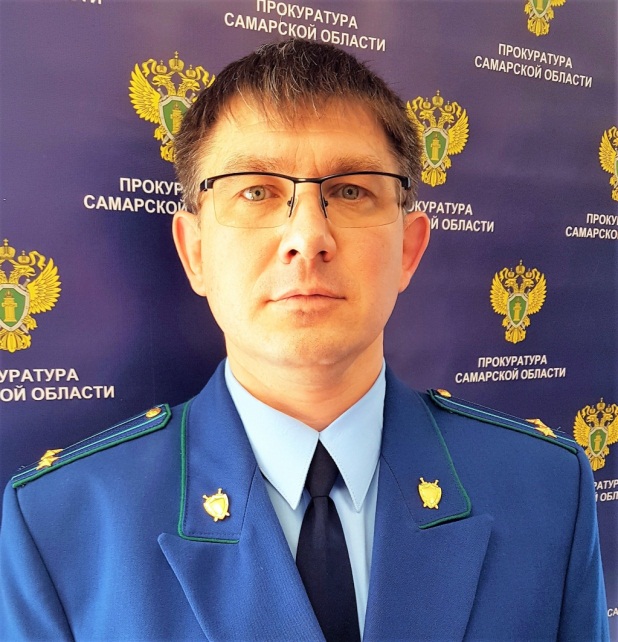 Управление транспортным средством в состоянии опьянения запрещено законом и влечет за собой как административную, так и уголовную ответственность.Так, ст. 12.8 КоАП РФ «Управление транспортным средством водителем, находящимся в состоянии опьянения, передача управления транспортным средством лицу, находящемуся в состоянии опьянения» влечет административную ответственность в виде: административного ареста на срок до пятнадцати суток или наложение административного штрафа в размере тридцати тысяч рублей.При этом, невыполнение водителем транспортного средства требования о прохождении медицинского освидетельствования на состояние опьянения также влечет административную ответственность по ст. 12.26 КоАП РФ в виде: административного ареста на срок до пятнадцати суток или наложение административного штрафа в размере тридцати тысяч рублей.В случае повторного выявления лица в состоянии опьянения, управляющего транспортным средством (либо отказа от освидетельствования), ему грозит уголовная ответственность по ст. 264.1 УК РФ, а именно: штраф в размере до трехсот тысяч рублей, обязательные работы на срок до четырехсот восьмидесяти часов, принудительные работы на срок до двух лет, либо лишение свободы на срок до двух лет с лишением права управления транспортными средствами на срок до трех лет.